In dit huis wordt altijd binnen gerooktIn tabaksrook zitten meer dan 4000 chemische stoffen. Daarvan zijn er meer dan 250 giftig. Ze blijven lang plakken aan muren. En zetten zich vast in gordijnen, tapijten…Rook steeds buiten. Doe het voor je kinderen, je huisdieren en huisgenoten. Lees meer: nooitbinnenroken.be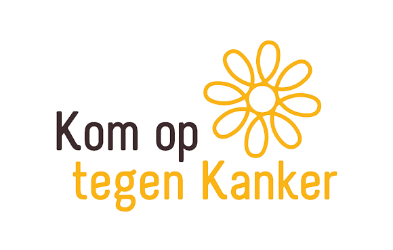 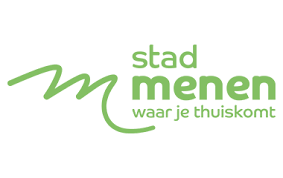 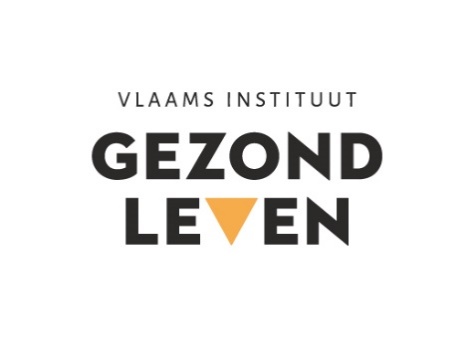 In dit huis wordt onder de dampkap gerooktOnder de dampkap roken om de tabaksrook uit huis te krijgen, helpt niet. Net zoals door een open venster te roken. De rook vliegt in het rond.Rook steeds buiten. Dat is goed het enige wat echt helpt om geen blootstelling aan tabaksrook te hebben.Lees meer: nooitbinnenroken.be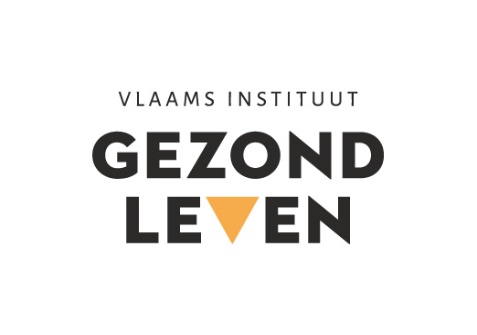 In dit huis wordt altijd buiten gerooktDat is fantastisch. Zet een paraplu aan de deur voor als het regent. Maak het plekje waar je rookt gezellig… Buiten roken helpt om je kinderen, je huisdieren… te beschermen. Zo worden ze minder vaak en snel ziek.Rook steeds buiten. Lees meer: nooitbinnenroken.be